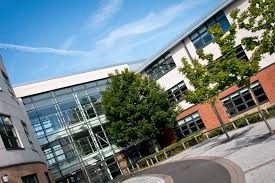 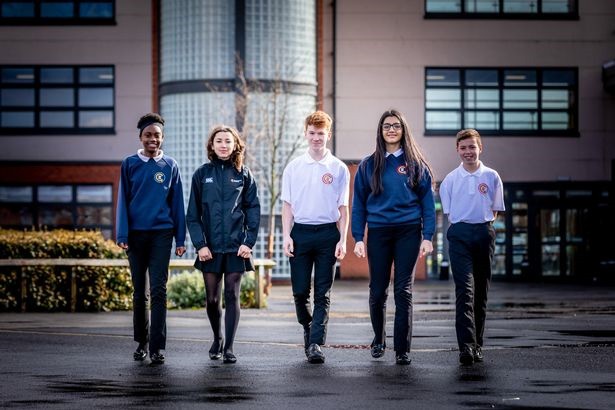 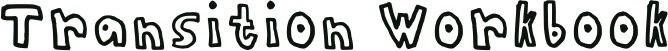 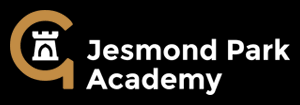 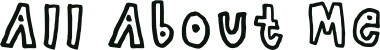 Name:Birthday:My Primary School: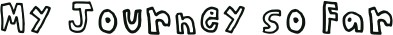 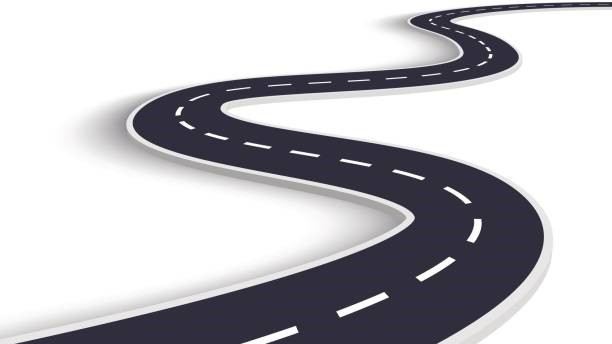 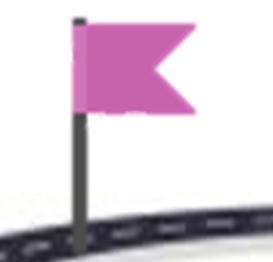 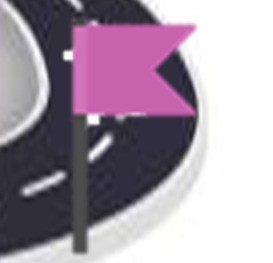 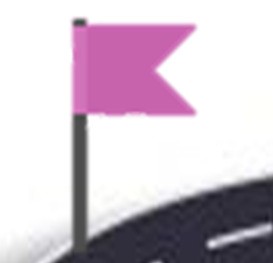 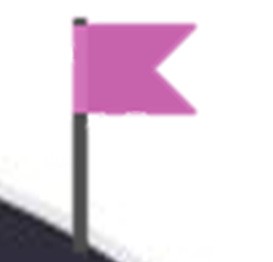 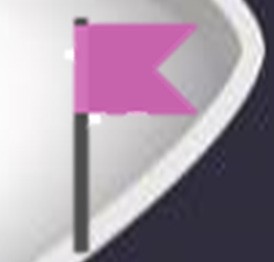 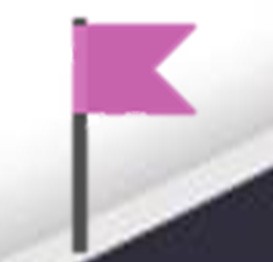 Life is a journey! Think back through primary school and write down your favourite memories or events that have shaped you to become the amazing person you are!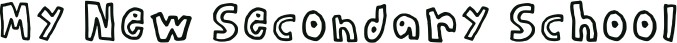 Add 10 words around the image below to describe your new school .Look at the map of Jesmond Park Academy and answer the following questions: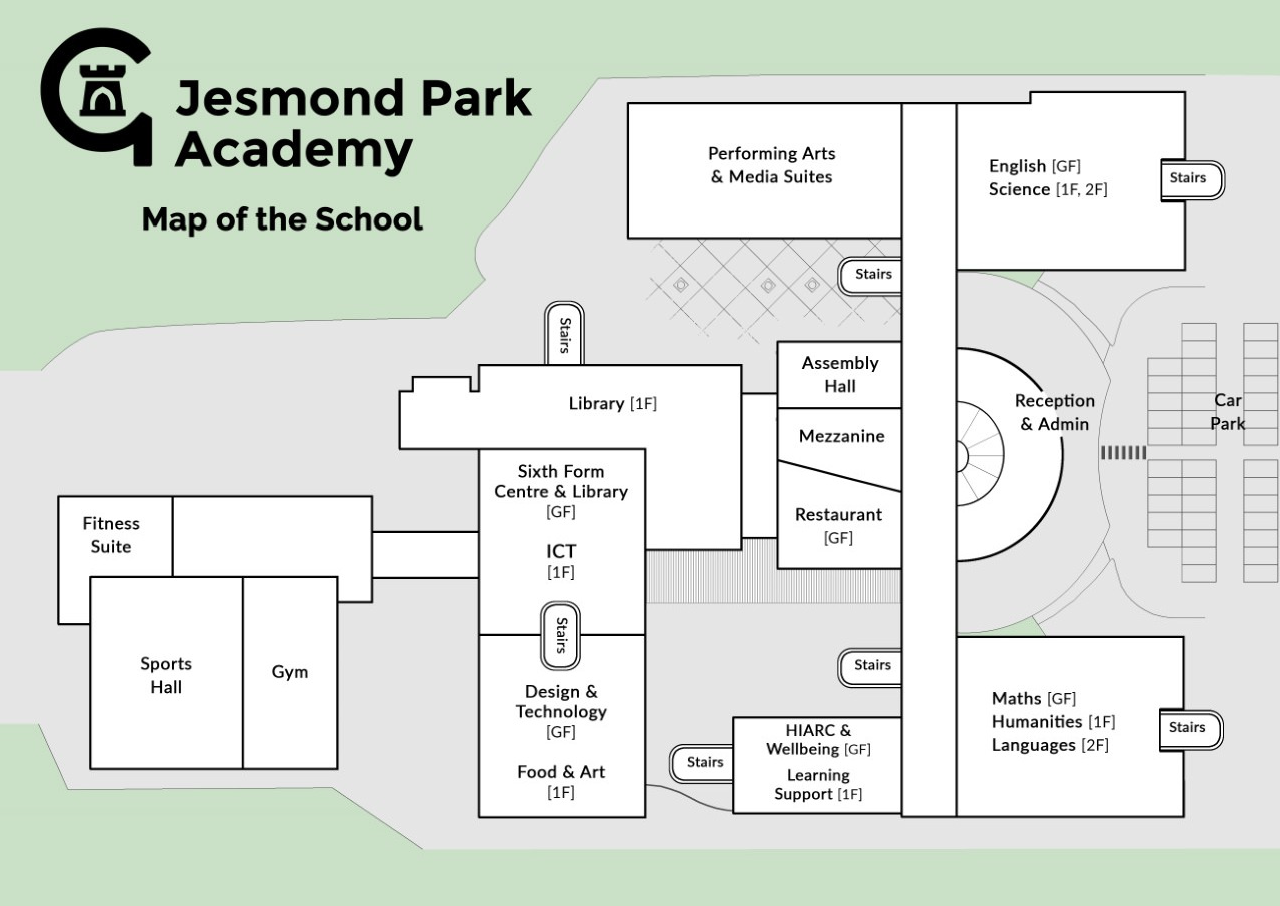 How many sets of stairs are there in school? …………………..Which subject has classrooms over 2 floors? …………………...Which subject area is above Humanities? ………………………Draw a line on the map to show how you would get from Maths to EnglishWhich subject shares an area of the school with Media Studies?………………………………………….Put on cross on the stairs you would use to get from Art to Design & TechnologyList 4 things you are most excited about moving to Jesmond Park Academy1.2.3.4.List 4 things you are a little nervous about 1.2.3.4.List 4 things you would like to know about Jesmond Park Academy1.2.3.4.List 4 things that will help you when moving to Jesmond Park Academy1.2.3.4.List 4 differences between your primary school and Jesmond Park Academy1.2.3.4.Find the activities below in the Word search – they are vertical, horizontal and diagonal!Maths English Science Geography HistoryArtComputing Assembly Tutor Time MusicPEDramaMatch up the activity to the correct icon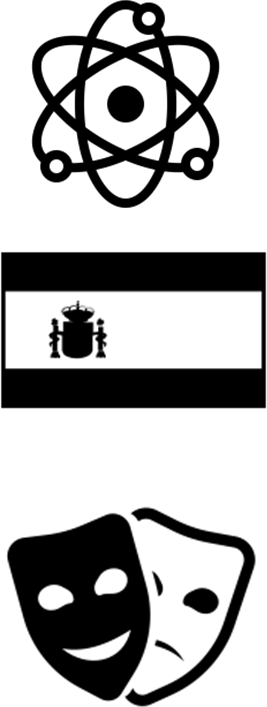 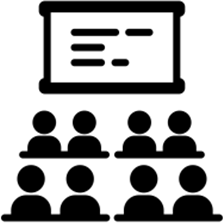 Maths English Science Geography History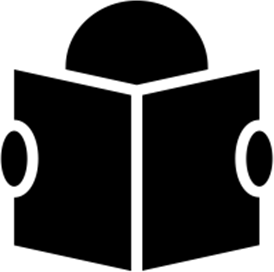 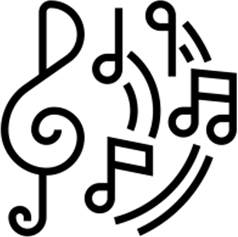 Art Music PE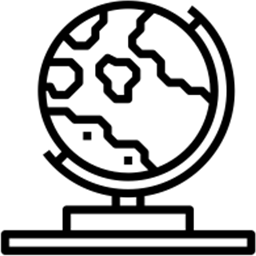 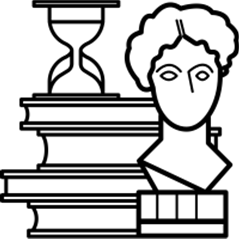 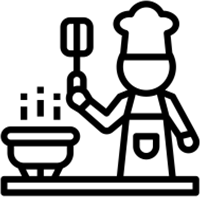 Drama Food Tech Computing Languages Tutor Time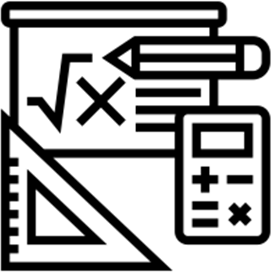 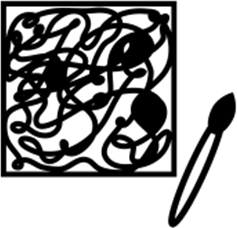 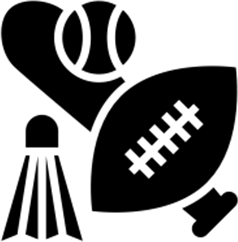 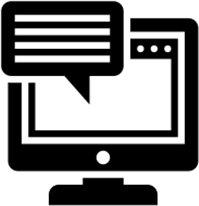 Example TimetableUse the example timetable above to answer these questions:What lesson is on at 14:00 on Thursday?.......................................What are the initials of the Geography teacher? ………………………..How many minutes does each lesson last? …………………………………How long is tutor time? …………………………………………………………..How long is lunch and break combined? …………………………………...Which room is PE in? ……………………………………………………………..How many times a week does this student have the following:Maths: ………………………………..English: ……………………………….History: ……………………………….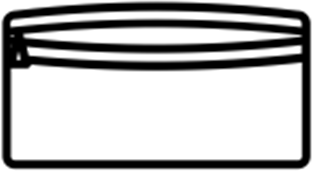 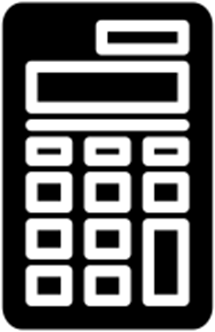 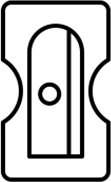 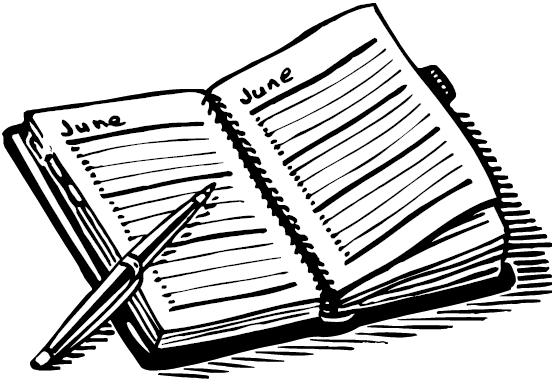 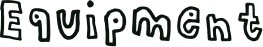 At secondary school, you will be moving around to different classrooms for different lessons. You could be in 6 classrooms in one day. This means that you need to bring all the equipment you will require with you for the day. Below are some items you will need to bring – can you identify them and add anything else?School will provide the planner so you don’t need to purchase one before starting school.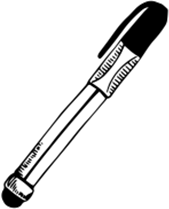 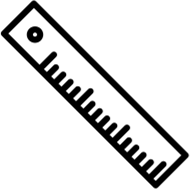 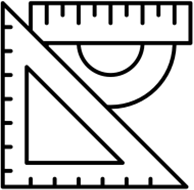 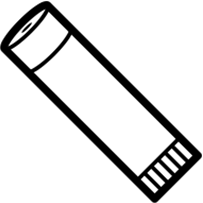 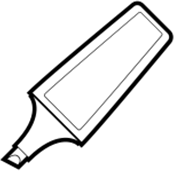 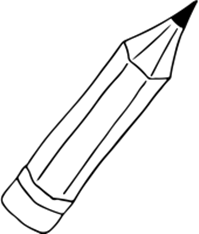 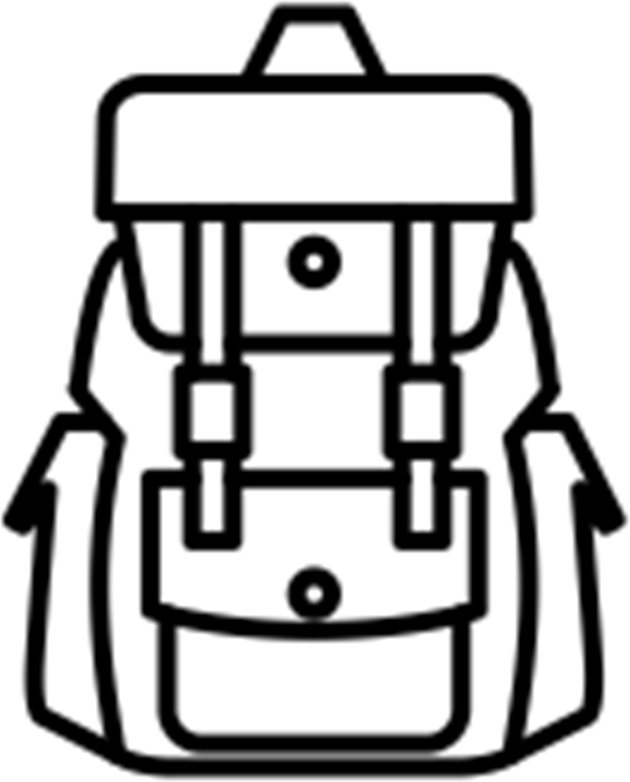 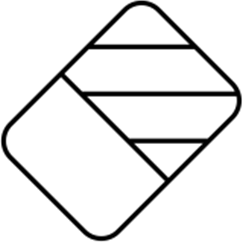 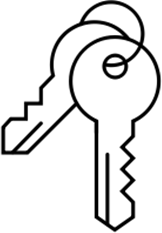 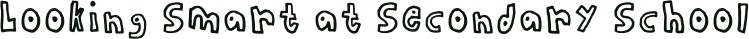 We pride ourselves in looking smart and professional at all times. Use the school website or the information booklet to draw and label the school uniform you will wear onto the Lego figure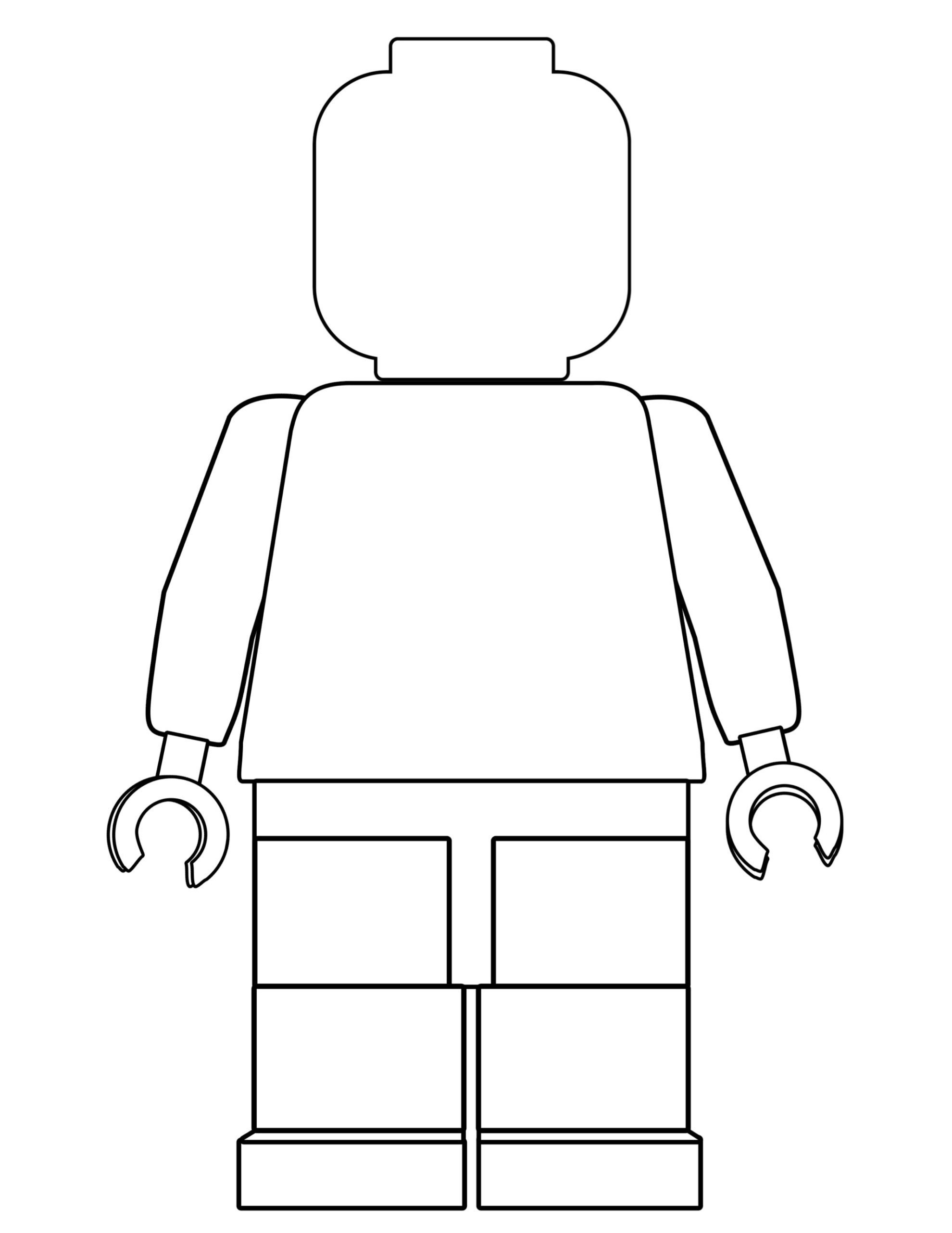 Why is wearing the correct school uniform important?…………………………………………………………………………………………………………………………………………………………………………………………………………………………………………………………………………………………………………………………………………………………………………………………………………………………………………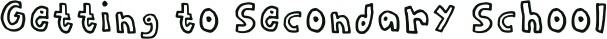 Getting to Jesmond Park Academy safely is just as important as being there. In the box below, draw the route you are going to take to school (whether that’s walking, cycling, driving or by bus). Identify spots where there could be hazards (e.g. busy roads) and explain how you will manage this safely!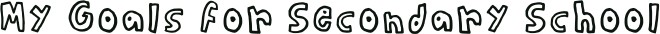 When you go to Secondary School, you will learn a huge number of new skills, and improve skills you have practiced in Primary School. In the goal below, use the list to write in 10 new skills or things you’d like to build on in your years at Secondary School.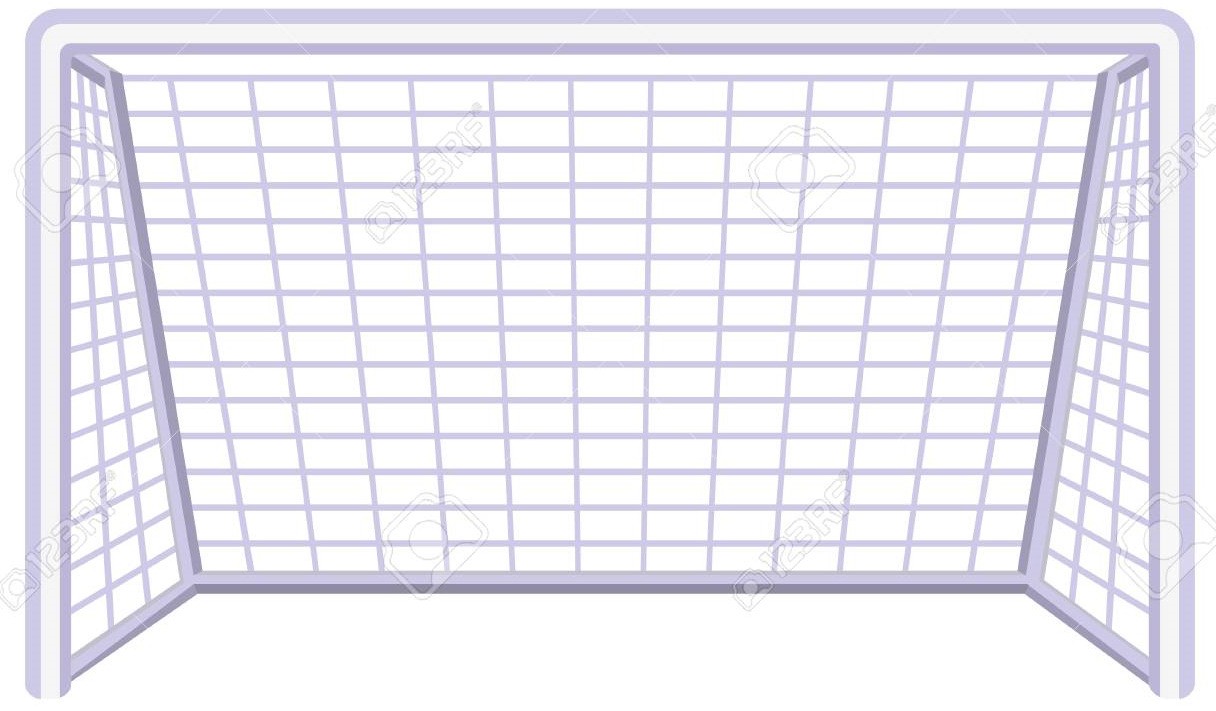 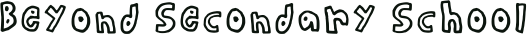 After secondary school, you can move onto college or an apprenticeship and then to University or into a job! It’s normal not to know what you want to do yet but this is a chance for you to have a think about your dream jobs!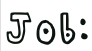 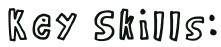 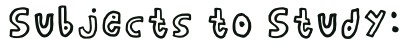 Favourite ColourFavourite AnimalIf I could have a superpower, I’d….Favourite School SubjectBest place I’ve ever been to…Dream country to visit…If I could travel back in time, I’d go to…My dream job is…Full Name of the SchoolSchool AddressSchool Telephone NumberName of the Head TeacherSchool Starts atSchool Finishes atI will get to school byHow long will it take you to get to school?What time will you have to leave home?MAFSEHMGEOHIMJEEAFMAMWSLUSMISETTISRUDANCEZSACPNUHAIAFGTRDPWRIIAGTINUHSRHPGRTENCITOCAOJTASLUBNYRANERSSLTUBJEICQLERMXTASSEEAUHEMUAHSUDINEPNFXLGEOGRAPHYMDMAGIMTVMAITYEOAEMBNLOAIIOTOHRTTSCOLIIPTEELGRDUOERARYSSPUFOSEEKRMPTTAEHHISTORYSCSASMELRAENJVEPIFJNOMURSBKJKCATERINGCNARPUMYZXTLSVZCOMPUTINGMondayTuesdayWednesdayThursdayFridayTutor 08:30-08:45TUTOR TIMETUTOR TIMETUTOR TIMETUTOR TIMETUTOR TIMEPeriod 108:45-09:35MATHS TAS B4SCIENCE ECU D11ENGLISH JTR B10FOOD TECH DMI D2PELSA HallPeriod 209:35-10:25ENGLISH JTR B10MATHS TAS B4HISTORY ZCB D3FOOD TECH DMI D2PELSA HallBREAK 10:25-10:40BREAK 10:25-10:40BREAK 10:25-10:40BREAK 10:25-10:40BREAK 10:25-10:40BREAK 10:25-10:40Period 310:40-11:30GEOGRAPHY SKO D9ENGLISH JTR B10LANGUAGES VDI A5LANGUAGES VDI A5MATHS TAS B4Period 411:30-12:20SCIENCE ECU D11ENGLISH TOB LRCMATHS TAS B4SCIENCE ECU D11GEOGRAPHY SKO D9LUNCH 12:20-13:00LUNCH 12:20-13:00LUNCH 12:20-13:00LUNCH 12:20-13:00LUNCH 12:20-13:00LUNCH 12:20-13:00Period 513:00-13:50COMPUTING THU A3ART TMI B8DRAMAARO StudioCITIZENSHIP VDI A5ENGLISH JTR B10Period 613:50-14:40SCIENCE EFB B11FOOD TECH DMI E3PEKWA StudioMUSIC TMO E2HISTORY ZCB D3Extra- Curricular 14:40-15:30DRAMA CLUBFITNESS CLUBBe in a school play or productionSpeak another languageRepresent your school in a national competitionLearn to play a musical instrumentVolunteer in the local communityTravel to another countryPlay for a school teamSpeak to a large group of peopleLearn how to grow plantsLearn how to manage moneyTaste food from another countryWork as part of a teamCook a new meal from scratchRead new booksMake new friends from other schoolsCreate a piece of artRaise money for charityBecome a member of the student councilLearn how to read a mapJoin an after school clubLearn to danceUse computers to create your own websiteLearn First AidImprove your singing